Standar Operasional Prosedur Mekanisme Pengumpulan Data KinerjaStandar Operasional Prosedur Mekanisme Pengumpulan Data KinerjaMEKANISME PENGUMPULAN DATA KINERJATebing Tinggi,         Januari 2022	CAMAT TEBING TINGGI     MUHAMMAD ARDIANSYAH, SE 	   Pembina Tk I      									      NIP.19750428 200012 1 003PelaksanaanMemahami Peraturan Peraturan Perundangan yang TerkaitMemahami Sasaran dan Capaian Program Mengetahui tugas pokok dan fungsi, uraian tugasPeralatan/Perlengkapan:Peraturan Perundang Undangan yang berlaku dan yang terkait dengan SAKIPData dan Informasi yang terkait dengan Pelaksanaan Program Alat Tulis KantorKomputer/Laptop, yang dilengkapi Printer dan Program KerjaPencatatan dan Pendataan: Camat								: Lembar Disposisi/Arahan, Tanda Tangan/ParafSekretaris Camat						: Lembar Disposisi, ParafKasubbag Perencanaan dan Keuangan			: Lembar Disposisi, ParafSetiap tahap Terdokumentasi dengan Baik, baik dalam bentuk softcopy maupun hardcopyApabila Pengumpulan Data Kinerja tidak terselesaikan dengan baik dan benar maka kegiatan Pelaporan akan TerlambatKANTOR CAMAT TEBING TINGGI KABUPATEN TANJUNG JABUNG BARATNomor  SOP: 900/              /KTI/2022KANTOR CAMAT TEBING TINGGI KABUPATEN TANJUNG JABUNG BARATTgl  Pembuatan :        Januari 2022KANTOR CAMAT TEBING TINGGI KABUPATEN TANJUNG JABUNG BARATTgl  Revisi: KANTOR CAMAT TEBING TINGGI KABUPATEN TANJUNG JABUNG BARATTgl  Pengesahan:       Februari 2022KANTOR CAMAT TEBING TINGGI KABUPATEN TANJUNG JABUNG BARATDisahkan OlehCAMAT TEBING TINGGIMUHAMMAD ARDIANSYAH,SEPembina TK INIP.19750428 200012 1 003KANTOR CAMAT TEBING TINGGI KABUPATEN TANJUNG JABUNG BARATNama  SOP: Penyusunan Mekanisme Pengumpulan Data KinerjaDasar  Hukum :Dasar  Hukum :Kualifikasi Pelaksana :Kualifikasi Pelaksana :Peraturan Presiden Nomor 8 Tahun 2006 tentang PelaporanKeuangan dan Kinerja Instansi PemerintahPeraturan Presiden Nomor 29 Tahun 2014 tentang Sistem Akuntabilitas Kinerja Instansi PemerintahPeraturan MenPAN dan Reformasi Birokrasi Nomor 53 tahun 2014 tentang Petunjuk teknis perjanjian kinerja,pelaporan kinerja dan tata cara reviu atas Laporan Kinerja Instansi Pemerintah Peraturan Presiden Nomor 8 Tahun 2006 tentang PelaporanKeuangan dan Kinerja Instansi PemerintahPeraturan Presiden Nomor 29 Tahun 2014 tentang Sistem Akuntabilitas Kinerja Instansi PemerintahPeraturan MenPAN dan Reformasi Birokrasi Nomor 53 tahun 2014 tentang Petunjuk teknis perjanjian kinerja,pelaporan kinerja dan tata cara reviu atas Laporan Kinerja Instansi Pemerintah Memiliki Kemampuan Pengolahan DataMemahami Renstra, LAKIP, IKU Kecamatan Tebing TinggiMemahami Instrumen - Instrumen dalam Sistem Akuntabilitas Kinerja Instansi PemerintahMemiliki Kemampuan Pengolahan DataMemahami Renstra, LAKIP, IKU Kecamatan Tebing TinggiMemahami Instrumen - Instrumen dalam Sistem Akuntabilitas Kinerja Instansi PemerintahKeterkaitan :Keterkaitan :Peralatan/ Perlengkapan :Peralatan/ Perlengkapan :SOP Laporan Akuntabilitas Kinerja Instansi PemerintahKeterkaitan OPD  SOP Laporan Akuntabilitas Kinerja Instansi PemerintahKeterkaitan OPD  KomputerJaringan InternetData Realisasi KegiatanKomputerJaringan InternetData Realisasi KegiatanPERINGATAN :PERINGATAN :PENCATATAN DAN PENDATAAN:PENCATATAN DAN PENDATAAN:Disimpan Sebagai DataDisimpan Sebagai DataNoAktivitasMutu BakuMutu BakuMutu BakuKeteranganNoAktivitasKepala DinasSekretaris DinasKasubbagPerencanaan Program Monitoring EvaluasidanPelaporanAnalis Perencanaan Evaluasi  dan PelaporanBidang-Bidang LainKelengkapanWaktuOutputKeterangan1.Memberi arahan/disposisi Kepada Sekretaris koordinasi penyusunan Pengumpulan Data KinerjaSurat dari Bupati/InspektoratDisposisi1HariDisposisiDisposisi Camat2.Menerima,menelaah dan memerintahkan Kasubag Perencanaan dan Keuangan untuk menyiapkan bahan-bahan penyusunan Pengumpulan Data KinerjaData Awal1 HariPersiapan /DraftProses Pembuatan Pengumpulan Data Kinerja 3.Melaksanakan koordinasi / pengumpulan bahan dengan bidang-bidang lain dalam penyusunan draft Pengumpulan Data Kinerja  dan menyampaikan kepada Kasubag Perencanaan dan KeuanganData, Bahan dari Bidang 2 HariBahan-bahan materi /DraftIKU,Renstra ,Struktur Organisasi 4.Menerima hasil inventarisasi materi untuk penyusunan draf Pengumpulan Data KinerjaDraft Data Kinerja3 HariDraft Data KinerjaDiterima bahan-bahan DraftData Kinerja5.Menelaah dan menganalisa materi Draft  Data KinerjaDraft Data Kinerja2 HariDraft Data KinerjaProses PembuatanData Kinerja6.Melakukan perbaikan / edit atas naskah Draft Data Kinerja apabila masih perlu perbaikanDokument Final Penyusunan Data Kinerja 1 HariDokument Final Penyusunan Data Kinerja-7.Menerima,memeriksa,memaraf  Penyusunan Data Kinerja  dan melaporkan kepada Sekretaris Dokument Final Penyusunan Data Kinerja1 HariDokument Final Penyusunan Data Kinerja-8.Menerima,memeriksa,memaraf  Penyusunan Data Kinerja  yang telah disusun dan melaporkan kepada kepala DinasDokument Final Penyusunan Data Kinerja 3 HariDokument Mekanisme Pengumpulan Data KinerjaDokument  Mekanisme Pengumpulan Data Kinerja9.Menerima,memeriksa,dan menandatangani Dokument Mekanisme Pengumpulan Data Kinerja Kantor Camat Tebing Tinggi Kab.Tanjab BaratDokument  Mekanisme Pengumpulan Data Kinerjadisahkan1 HariDokument  Mekanisme Pengumpulan Data KinerjaDokument  Mekanisme Pengumpulan Data KinerjaYang sudah ditanda tangani10Dokument Mekanisme Pengumpulan Data Kenerja yang telah ditandatangani Camat didistribusikan kepada pihak yang berkepentingan dan diarsipkan  Dokument  Mekanisme Pengumpulan Data Kinerjadisahkan20 MenitDokument  Mekanisme Pengumpulan Data KinerjadisahkanDokument  Mekanisme Pengumpulan Data KinerjaDisahkandiarsipkanKANTOR CAMAT TEBING TINGGI KABUPATEN TANJUNG JABUNG BARATSOP Nomor  : 900/              /Kec TKI/2022KANTOR CAMAT TEBING TINGGI KABUPATEN TANJUNG JABUNG BARATTgl  Pembuatan :        Januari 2022KANTOR CAMAT TEBING TINGGI KABUPATEN TANJUNG JABUNG BARATTgl  Revisi: KANTOR CAMAT TEBING TINGGI KABUPATEN TANJUNG JABUNG BARATTgl  Pengesahan:       Februari 2022KANTOR CAMAT TEBING TINGGI KABUPATEN TANJUNG JABUNG BARATDisahkan OlehCAMAT TEBING TINGGIMUHAMMAD ARDIANSYAH, SEPembina TK INIP.19750428 200012 1 003KANTOR CAMAT TEBING TINGGI KABUPATEN TANJUNG JABUNG BARATNama  SOP: Penyusunan Mekanisme Pengumpulan Data KinerjaDasar  Hukum :Dasar  Hukum :Kualifikasi Pelaksana :Kualifikasi Pelaksana :Peraturan Presiden Nomor 8 Tahun 2006 tentang Pelaporan       Keuangan dan Kinerja Instansi Pemerintah.Peraturan Presiden Nomor 29 Tahun 2014 tentang Sistem                                   Akuntabilitas Kinerja Instansi PemerintahPeraturan MenPAN dan Reformasi Birokrasi Nomor 53 tahun 2014                      tentang Petunjuk teknis perjanjian kinerja,pelaporan kinerja dan tata cara reviu atas Laporan Kinerja Instansi Pemerintah Peraturan Presiden Nomor 8 Tahun 2006 tentang Pelaporan       Keuangan dan Kinerja Instansi Pemerintah.Peraturan Presiden Nomor 29 Tahun 2014 tentang Sistem                                   Akuntabilitas Kinerja Instansi PemerintahPeraturan MenPAN dan Reformasi Birokrasi Nomor 53 tahun 2014                      tentang Petunjuk teknis perjanjian kinerja,pelaporan kinerja dan tata cara reviu atas Laporan Kinerja Instansi Pemerintah Memiliki Kemampuan Pengolahan DataMemahami Renstra, LAKIP, IKU Kecamatan Tebing TinggiMemahami Instrumen - Instrumen dalam Sistem Akuntabilitas Kinerja Instansi PemerintahMemiliki Kemampuan Pengolahan DataMemahami Renstra, LAKIP, IKU Kecamatan Tebing TinggiMemahami Instrumen - Instrumen dalam Sistem Akuntabilitas Kinerja Instansi PemerintahPeralatan/ Perlengkapan :Peralatan/ Perlengkapan :SOP Laporan Akuntabilitas Kinerja Instansi Pemerintah Keterkaitan Keterkaitan OPD  SOP Laporan Akuntabilitas Kinerja Instansi Pemerintah Keterkaitan Keterkaitan OPD  KomputerJaringan InternetData Realisasi KegiatanKomputerJaringan InternetData Realisasi KegiatanPERINGATAN :PERINGATAN :PENCATATAN DAN PENDATAAN :PENCATATAN DAN PENDATAAN :Disimpan Sebagai DataDisimpan Sebagai DataNoAktivitasMutu BakuMutu BakuMutu BakuKeteranganNoAktivitasCamatSekretaris CamatKasubbag Perencanaan dan KeuanganAnalis Perencanaan Evaluasi  dan PelaporanBidang-Bidang LainKelengkapanWaktuOutputKeterangan1.Memberi arahan/disposisi Kepada Sekretaris koordinasi penyusunan Pengumpulan Data KinerjaSurat dari Bupati/InspektoratDisposisi1HariDisposisiDisposisi Camat2.Menerima,menelaah dan memerintahkan Kasubag Perencanaan dan Keuangan untuk menyiapkan bahan-bahan penyusunan Pengumpulan Data KinerjaData Awal1 HariPersiapan /DraftProses Pembuatan Pengumpulan Data Kinerja 3.Melaksanakan koordinasi / pengumpulan bahan dengan bidang-bidang lain dalam penyusunan draft Pengumpulan Data Kinerja  dan menyampaikan kepada Kasubag Perencanaan dan KeuanganData, Bahan dari Bidang 2 HariBahan-bahan materi /DraftIKU,Renstra ,Struktur Organisasi 4.Menerima hasil inventarisasi materi untuk penyusunan draf Pengumpulan Data KinerjaDraft Data Kinerja3 HariDraft Data KinerjaDiterima bahan-bahan DraftData Kinerja5.Menelaah dan menganalisa materi Draft  Data KinerjaDraft Data Kinerja2 HariDraft Data KinerjaProses PembuatanData Kinerja6.Melakukan perbaikan / edit atas naskah Draft Data Kinerja apabila masih perlu perbaikanDokument Final Penyusunan Data Kinerja 1 HariDokument Final Penyusunan Data Kinerja-7.Menerima,memeriksa,memaraf  Penyusunan Data Kinerja  dan melaporkan kepada Sekretaris Dokument Final Penyusunan Data Kinerja1 HariDokument Final Penyusunan Data Kinerja-8.Menerima,memeriksa,memaraf  Penyusunan Data Kinerja  yang telah disusun dan melaporkan kepada CamatDokument Final Penyusunan Data Kinerja 3 HariDokument Mekanisme Pengumpulan Data KinerjaDokument  Mekanisme Pengumpulan Data Kinerja9.Menerima,memeriksa,dan menandatangani Dokument Mekanisme Pengumpulan Data Kinerja Kantor Camat Tebing Tinggi Kab.Tanjab BaratDokument  Mekanisme Pengumpulan Data Kinerjadisahkan1 HariDokument  Mekanisme Pengumpulan Data KinerjaDokument  Mekanisme Pengumpulan Data KinerjaYang sudah ditanda tangani10Dokument Mekanisme Pengumpulan Data Kenerja yang telah ditandatangani Camat didistribusikan kepada pihak yang berkepentingan dan diarsipkan  Dokument  Mekanisme Pengumpulan Data Kinerjadisahkan20 MenitDokument  Mekanisme Pengumpulan Data KinerjadisahkanDokument  Mekanisme Pengumpulan Data KinerjaDisahkandiarsipkanNoAktivitasKasubbag Perencanaan, dan Keuangan Analis PerencanaanKasubbag Umum dan KepegawaianSekretaris CamatKelengkapanWaktu (menit)OutputKeterangan1.2.3.4.5.6.Memerintahkan Staf untuk Menyampaikan Format Permintaan Data dan Kinerja Kepada Ka. Subbag Umum dan KepegawaianMenyampaiakan Format Permintaan Data dan Informasi Kinerja kepada Ka. Subbag Umum dan KepegawaianMenyampaikan Format Permintaan Data dan Informasi Kinerja kepada CamatMenghimpun Data dan Informasi Kinerja dari Sekretaris Camat dan Menyampaikannya kepada Ka. Subbag Perencanaan dan Keuangan Menghimpun Data dan Informasi Kinerja dari Ka. Subbag Umum dan Kepegawaian yang telah terkumpulMenganalisa dan Mengevaluasi Data dan Informasi Kinerja yang telah Terkumpul sebagai Bahan Penyusunan Laporan KinerjaDokumenDokumenDokumenDokumen Dokumen Dokumen 5510480480480Dokumen format dataDokumen format dataDokumen format dataDokumen data isianRekap dokumen data isianRekap hasil capaian pengumpulan data kinerja bulan/triwulan 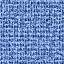 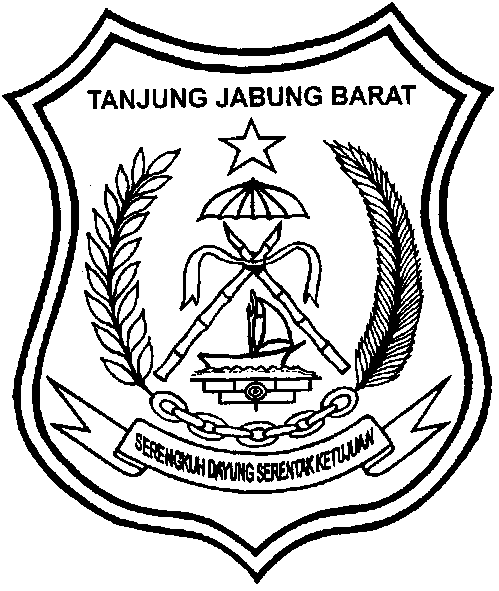 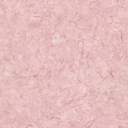 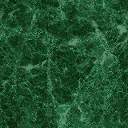 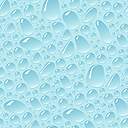 